Projecten in samenwerking met MOS-begeleidingInleidingHet is de bedoeling om het milieugehalte op school een beetje op te krikken met meerdere kleine projectjes. Vele gaan over aanplantingen op stukken land die momenteel ‘ongebruikt’ zijn. Vele projecten hebben een zeer beperkt budget, maar alles samen is er toch wel heel wat nodig om alles gerealiseerd te krijgen. VlindertuinAanplantingen van inheemse kruiden en struiken die lang bloeien, vroeg bloeien en laat bloeien en een interessante/productieve nectar- en pollensamenstelling hebben. Eventuele waardplanten van inheemse soorten.Materiaalbenodigdheden: Bordjes met informatie, plantgoed, zaaigoedPlaats: Schuin tegenover bloementeelt, aan groene kotjes
Kostenraming: €200 aan zaaigoed (ongeveer €1/m²), €200 aan plantgoed (ongeveer €2/m²), 3x€20 aan hout voor bordjes (zelf branden met laserbrander).Educatief nut: Bordjes die aantonen dat onze vlindersoorten er op achteruit gaan. Uitleg over lokale microklimaten (plekjes waar het warmer is in dit geval) waar meer vlinders voorkomen. Ook laten we de leerlingen zelf uitzoeken welke soorten goed zijn voor vlinders. (3,4,5,6Tm en de rest van 4TSO)Prioriteit: HoogInsectenmuurHouten omkadering waarin verschillende onderkomens voor insecten kunnen worden geplaatst. Voorbeelden van vullingen: denneappels, riet, bamboe, hout met gaten in geboordMateriaalbenodigdheden: Bordjes met informatie, hout, vijzen, vulmateriaal (of zelf te verzamelen)Plaats: Schuin tegenover bloementeelt, achter groene kotjes (rekening houden met boom, bijsnoeien?)Kostenraming: €10 vijzen, €100 plaatmateriaal, €20 gaas, €20 hout bordjesPrioriteit: HoogEducatief nut: Informatiebordje met uitleg over het nut van insectenhotels. Ook is het idee dat de leerlingen zelf deze dingen maken, en dat er wordt gekeken of de bestaande insectenhotels gebruikt worden.Pluk- en eettuinTuintje aan serre groenteteelt waar leerlingen vruchten kunnen plukken.Materiaalbenodigdheden: Plantgoed, steunpalen, informatiebordenPlaats: grasveld aan noordkant van serre groenteteeltKostenraming: €400 aan plantgoed (onder meer framboos aan €8/plant, 4/m), €50 aan steunpalen, infoborden zelf te branden (€20)Educatief nut: Eetbare soorten leren kennen. Informatiebord. Dit wordt (zoals alles) door leerlingen aangeplant maar in dit geval ook door 6Tm zelf uitgetekend.Prioriteit: HoogRingbaanPlek om vogels te ringen. Aangeplant met inheemse struiken, focus op struiken met bessen en stekels/doorns aangezien dat interessant is voor vogels. Bloemen kunnen interessant zijn voor insecten.Materiaalbenodigdheden: Plantgoed, palen voor voedertafelsPlaats: bosje achter loods bosbouwKostenraming: €500 aan plantgoed (hagen, boompjes aan €1/stuk, dicht op mekaar geplant: 5/m), €50 aan palen voor voedertafels.Educatief nut: Vogels ringen samen met leerlingen, ook ideale plaats om gewoon vogels waar te nemen. Hier wordt in samenspraak met dierenzorg gewerkt. Bedoeling is dat zij mee zorgen voor de aanleg hiervan.Prioriteit: GemiddeldGriendenKlein stukje ongebruikt landschap waar wilgen (speciale soorten, in overleg met Wim Bries) geknot kunnen worden op (twee)jaarlijkse basis.Materiaalbenodigdheden: PlantgoedPlaats: Driehoekje van 10 op 30m aan koeienweide/verpachte stukje land.Kostenraming: €100 aan plantgoed. Bedoeling is soorten te vinden met verschillende kleuren twijgen en met zeer lange wissen. (Ofwel moet er gestekt worden van bestaande grienden, op te zoeken)Educatief nut: Andere beheerstechniek bij o.a. bosbouw. Ook het gebruik van de tenen voor bloementeelt en tijdens praktijk milieu. Verder nut is bestrijden van brandnetel.Prioriteit: GemiddeldZithoek milieuZithoekje milieu met bestaande wilgentenenhut. Deze moet dringend onderhouden worden wat grotendeels zal gebeuren met eigen materiaal. Een informatiebord is hier echter wel nuttig.Materiaalbenodigdheden: informatiebord --> zelf te brandenKostenraming: €20 bord om zelf te branden.Plaats: Naast serre groenteteelt.Educatief nut: Pauze in groene omgeving. Info over hergebruik wilgentenen. Aanleg door leerlingen.Prioriteit: HoogHeuvelbeddenHeuvelbedden heraanleggen, heraanplanten: Het idee is hier een langdurig systeem van te maken waar planten op kunnen groeien, voedingstoffen die in de bodem zitten worden traag vrijgegeven.Materiaalbenodigdheden: plantgoed, zaaigoed, potgrond voor zaaigoed, eventueel informatiebord VERGETEN GROENTEN.Plaats: tegenover bloementeelt.Kostenraming: zaaigoed €100, informatieborden 3x €20Educatief nut: leren kennen van vergeten groenten, heuvelbed leren kennen, permacultuur leren kennen. Aanleg door leerlingen. In geval van vergeten groenten kan er ook door leerlingen geoogst worden.Prioriteit: HoogOorwormzakjesZakjes met hooi/stro in voor in fruitteelt (appel en peer), hierin kunnen oorwormen schuilen, zij houden plagen van andere insecten tegen, gevolg: minder spuiten.Materiaalbenodigdheden: zakjes, touw, stro/hooi, ijzerdraad, bamboestokjesPlaats: Appel- en perenbomenKostenraming: €20 ijzerdraad en touw, 3x€20 aan informatiebordenEducatief nut: Natuurlijke plagenbestrijding, informatiebordjes. Door leerlingen gemaakt, zodat zij ook het nut hiervan beter begrijpen.Prioriteit: HoogHoutkanten, uitbreidingHoutkanten heraanplanten + bijmaken op sommige plekkenMateriaal: PlantgoedKostenraming: €200 (ongeveer €1 per plant) 2x€20 aan informatiebordjesEducatief nut: Informatie over nut houtkanten. Ook aanplanten door leerlingen (leren planten en beschermen vaan boompjes).Prioriteit: LaagMeidoornhaag, herstellingHeraanplanten + beschermen delen van de meidoornhaagMateriaal: Plantgoed + beschermingKostenraming: €150 (€1 per plant), bescherming zo veel mogelijk te recupereren.Educatief nut: Over het gebruik van natuurlijke omheining, de voordelen van meidoorn voor de natuur en de mens.Prioriteit: Gemiddeld (kan ook nog volgend jaar, maar kan zeker geen kwaad) Zonnebloemenrijen: Zonnebloemen zaaien met meervoudig doel: Insecten aantrekken + voedsel voor vogels in de winter.Kostenraming: €50 aan zaad voor zonnebloemen, op meerdere plekken te planten.Educatief nut: Gebruik van materiaal voor zowel bijen als vogels. Link milieu-dierenzorg, eventueel zelf nog met bloemsierkunst. Verwevenheid van het leven aantonen. Gezaaid/geplant (oppotten) door leerlingen, zo leren ze ook met een oppotmachine werken.Prioriteit: Hoog BijenkastInkijkbijenkast: educatief verantwoord?Demonstratiebijenkast: €215 Educatief nut: ‘de bij’ dichter bij de leerlingen brengen. Laten zien hoe imkeren er aan toe gaat, hoe een dar of een koningin er uit ziet. Dit past in lessen milieu, dierenzorg, tuinbouw en zelfs biotechniek. Het zou gaan over een veilige manier om bijen aan leerlingen te laten zien.Prioriteit: Gemiddeld BijentuinTuintje met planten voor bijen, zowel vaste planten als één- en tweejarigen die voldoende nectar en stuifmeel voor de bijen produceren.Plaats: aan de bijenkastenKostenraming: €200 aan zaaigoed (ongeveer €1/m²) €200 Plantgoed (€2-10 per plant)Educatief nut: Leerlingen zien de bijen aan het werk. Dit is onder meer nuttig voor tellingen in de zomer (er wordt geteld hoeveel bijen er op een bepaalde bloemsoort zitten op 10 minuten). Verder wordt de tuin door leerlingen uitgedacht en aangeplant. Zaaigoed wordt waarschijnlijk eerst in serres opgepot om een hogere kiemkans/groeikans te hebben.Prioriteit: Hoog Grote informatiebordenBorden waarop verschillende milieu-ingrepen op worden verduidelijkt. Nut van bepaalde ingreep, duidelijke foto's, wetenschappelijke uitleg etc. Materiaalbenodigdheden: BordenPlaats: Aan houtkant Schoewever, poelen Schoewever, wilgenbos Schoewever, Insectenmuur, VlindertuinKostenraming: €1000 (dingen kosten zeer veel geld, aangevraagd voor zeer groot bord), zelf kunnen we tot 40x40cm zelf branden, zie andere begrotingen.Educatief nut: zowel voor leerlingen als passanten geeft dit een beeld van de werkzaamheden op school.Prioriteit: Gemiddeld Bodemtypes en typische planten daarbijAchter het hoofdgebouw (staat niet op kaartje) zijn er nomenclatuurtuintjes. Die met de verschillende bodemtypes is helemaal niet meer up to date. Graag zouden we die opnieuw inzaaien en bemesten.Plaats: achter het hoofdgebouwKostenraming: Zadenmengsels voor zure bodem, kalkrijke bodem, schrale bodem, rijke bodem. (€80)Educatief nut: Aantonen welke soorten goed groeien op welke gronden. Proefjes doen rond voedselrijkdom van de bodem en op zuurtegraad. Onderhoud en aanleg door leerlingen van 2BVL. Ze krijgen hiermee een verantwoordelijkheid, dit is ook zeer dicht bij hun omkleedruimte (in het hoofdgebouw)Prioriteit: Gemiddeld (momenteel wel veel onkruid, dus er moet sowieso iets, al is het tijdelijk, ingezaaid worden) ZeisenMogelijkheid tot het volgen van een cursus rond (veilig) werken met de zeis? Hiervoor zouden er van onze school uit een 5-7tal geïnteresseerden zijn.Plaats: Hier op school, of op locatie, dat is gelijk.Kostenraming: €80 per persoon, maar waarschijnlijk wel korting te krijgen. Liefst voor minstens 6 personen (Nadine, Isabelle, Roel, Matthias, Sebastiaan, Jordy)Educatief nut: Leerlingen leren werken met andere dingen dan machines op benzine. Op sommige plaatsen is dat de enige optie cfr. Vijvers. Er zijn op school reeds enkele (oude) zeisen aanwezig, en er worden er ook nog enkele aangekocht.Prioriteit: Gemiddeld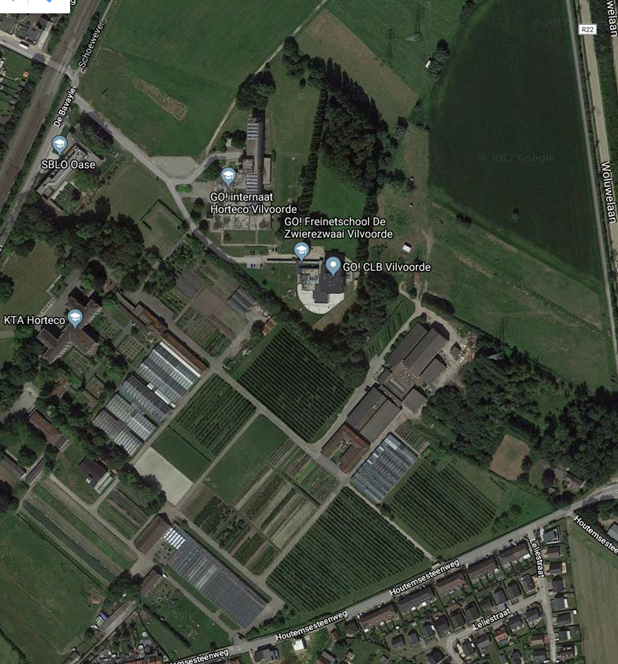 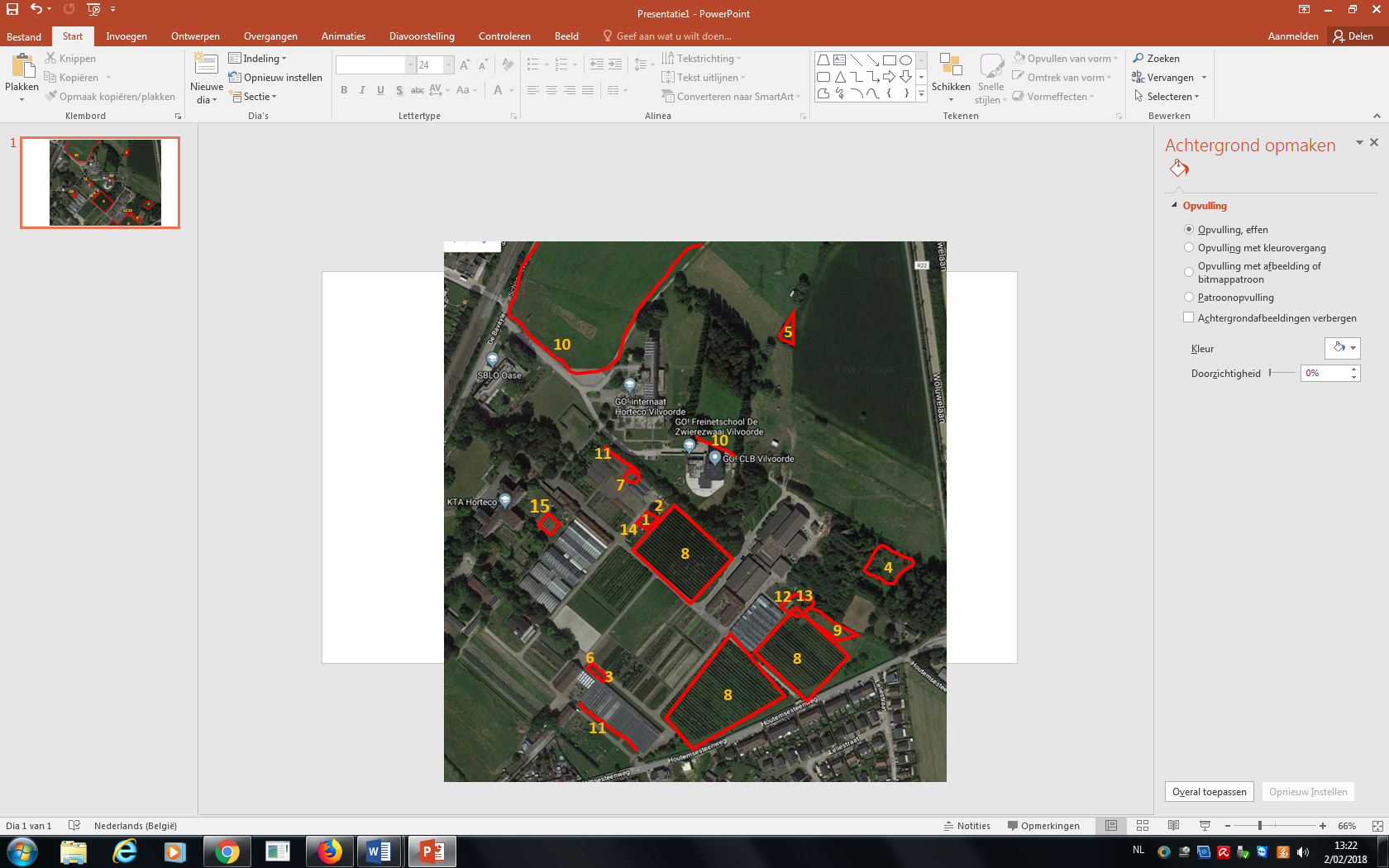 1Vlindertuin9Houtkanten (ook net ten N van kaart)2Insectenmuur (aan vlindertuin)10Meidoornhaag (nog meer N van kaart)3Pluk- en eettuin11Zonnebloemenrijen4Ringbaan vogels ringen12Inkijkbijenkast5Grienden13Bijentuin6Zithoek milieu14Informatieborden (grote)7Heuvelbedden (ook 1 aan pluk- en eettuin)15Tuintjes per bodemtype8Oorwormzakjes (bij fruitteelt)